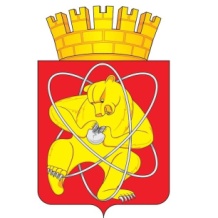 Муниципальное образование «Закрытое административно – территориальное образование Железногорск Красноярского края»СОВЕТ ДЕПУТАТОВ  ЗАТО  г. ЖЕЛЕЗНОГОРСК РЕШЕНИЕ13 июня 2017                                                                                                                           20-83Рг. ЖелезногорскО внесении изменений в решение Совета депутатов ЗАТО г. Железногорск 
от 13.12.2011 № 20-124Р «Об определении органа, уполномоченного
на организацию и проведение открытого конкурса по отбору управляющей организации для управления многоквартирным домом» В соответствии со статьями 161, 163 Жилищного кодекса Российской Федерации, руководствуясь статьей 16 Федерального закона от 06.10.2003 
№ 131-ФЗ «Об общих принципах организации местного самоуправления 
в Российской Федерации», статьей 28 Устава ЗАТО Железногорск, 
Совет депутатовРЕШИЛ:1. Внести в решение Совета депутатов ЗАТО г. Железногорск 
от 13.12.2011 № 20-124Р «Об определении органа, уполномоченного 
на организацию и проведение открытого конкурса по отбору управляющей организации для управления многоквартирным домом» следующие изменения:1.1. Пункт 1 решения дополнить вторым абзацем:«Установить, что Администрация ЗАТО г. Железногорск является органом, уполномоченным на организацию и проведение открытого конкурса по отбору управляющей организации для управления многоквартирным домом, в котором доля Российской Федерации, субъекта  Российской Федерации 
в праве общей собственности на общее имущество в многоквартирном доме составляет более чем пятьдесят процентов.».2. Контроль над исполнением настоящего решения возложить 
на председателя постоянной комиссии Совета депутатов ЗАТО г. Железногорск 
по вопросам экономики, собственности и ЖКХ Д.А. Матроницкого.3. Настоящее решение вступает в силу после его официального опубликования.Глава ЗАТО г. Железногорск                                                       В.В. Медведев